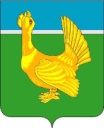 ДУМА  ВЕРХНЕКЕТСКОГО  РАЙОНАРЕШЕНИЕ № 22 от  27.04.2017                                                      			 	р.п. Белый Яр            										              ул. Гагарина, 15             О  внесении  изменений   в    решение Думы Верхнекетского района от 28.06.2016 №29«Об утверждении Положения    о     звании «Почётный гражданин   Верхнекетского   района» Рассмотрев представленный Администрацией Верхнекетского района проект изменений в решение Думы  Верхнекетского  района  от  28.06.2016 № 29  «Об утверждении Положения  о звании  «Почётный  гражданин  Верхнекетского  района», в целях совершенствования муниципального нормативного правового акта,Дума  Верхнекетского  районарешила:1. Внести  в решение  Думы Верхнекетского  района  от  28.06.2016 № 29 «Об утверждении Положения  о звании  «Почётный  гражданин  Верхнекетского  района» изменения: в Положение о звании «Почётный гражданин Верхнекетского района» (далее-Положение):абзац 2 пункта 15 Положения изложить в следующей редакции«Удостоверение, нагрудный знак Почётного гражданина и букет цветов вручается в торжественной обстановке на очередном собрании Думы Верхнекетского района, которое проводится после принятия решения о присвоении звания Почётный гражданин.»;2 ) пункты 17,18 Положения изложить в следующей редакции:«17. Почетному гражданину пожизненно предоставляется бесплатная годовая подписка на  газету «Заря Севера». 18. Расходы, связанные с присвоением звания Почётный гражданин, предусмотренные пунктами 14-17 настоящего Положения, финансируются за счёт средств бюджета муниципального образования «Верхнекетский район».»;2) приложение к Положению изложить в редакции согласно приложению к настоящему решению.2. Настоящее решение вступает в силу со дня его официального опубликования в информационном вестнике Верхнекетского района «Территория». 3. Разместить решение на официальном сайте Администрации Верхнекетского района в информационно-телекоммуникационной сети «Интернет»: «http://vkt.tomsk.ru»..Председатель Думы                                           ГлаваВерхнекетского района                                      Верхнекетского района____________Н.В. Мурзина                                ____________ Г.В. Яткин_________________________________________________Дума-1, Администрация-1, прокуратура-1, вестник  «Территория» -1Приложение к решению Думы Верхнекетского района от   04.2017 №Приложение к Положению о звании «Почётный гражданин Верхнекетского района»ОПИСАНИЕудостоверения и нагрудного знака «Почётный гражданин Верхнекетского района»                  1.Описание удостоверения  		Удостоверение к званию «Почётный гражданин Верхнекетского района» выполнено в твёрдом переплёте размером 100x70 мм, покрыто сверху красным коленкором с надписью «Удостоверение».На левой половине разворота удостоверения в верхней части чёрными буквами напечатано «Муниципальное образование «Верхнекетский район», ниже«Удостоверение №	»,	далее в три строчки указывается фамилия, имя и отчество Почётного гражданина, в верхнем левом углу расположена - его фотография размером 30x40 мм, в нижнем левом углу надпись «дата выдачи»,    «            	»           ., «Глава Верхнекетского района», «личная подпись», место печати.На правой половине разворота удостоверения в его верхней части шрифтом с позолотой выделена надпись «Почётный гражданин Верхнекетского района». Ниже, более мелким чёрным шрифтом - «Предъявитель настоящего удостоверения имеет права и льготы, предоставляемые на условиях и в порядке, установленных Положением «О звании «Почётный гражданин Верхнекетского района». Далее, жирным шрифтом - «Удостоверение бессрочное, действительно на всей территории Верхнекетского района», в нижнем левом углу разворота надпись «Председатель Думы Верхнекетского района» (личная подпись), место печати. 2.Описание нагрудного знака		Нагрудный знак к званию «Почётный гражданин Верхнекетского района» представляет в основе круг диаметром , прикреплённый к прямоугольной колодке. Колодка нагрудного знака, имеющая размер 20x12 мм, выполнена в цветах государственного флага Российской Федерации.В центре круга изображена эмблема Верхнекетского района в виде геральдического щита, в верхней части которого расположена надпись «Белый Яр», ниже - стилизованный контур глухаря. Эмблема района заключена в кольцо с надписью «Почётный гражданин Верхнекетского района».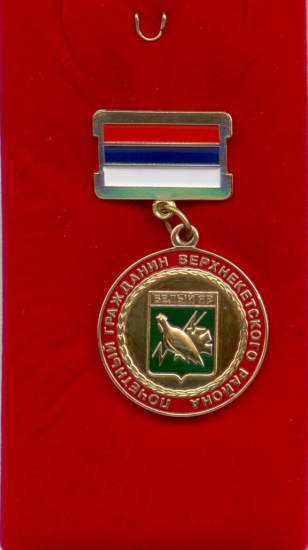 